Check against delivery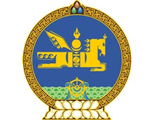 28th Session of the UPR Working GroupMongolia’s statement at the Review of Switzerland 9 November 2017Mr. President,Mongolia welcomes the distinguished delegation of Switzerland and thanks for the comprehensive presentation of their national report. We welcome the decision of the Swiss Government to withdraw the reservation that is made to article 16 (1) (g) (same personal rights as husband and wife) of the Convention on the Elimination of All Forms of Discrimination against Women.Gender equality is still a concern in Switzerland. Women are still underrepresented in political and economic life thus our delegation would like to recommend the Swiss Government continue its efforts to provide gender equality and promote women’s representation at the decision-making level.Finally, we note that the Swiss legislation still does not have a comprehensive definition of racial discrimination as well as the definition of torture. We believe that those are of utmost importance. Therefore we recommend Switzerland to include the relevant  definition in the relevant laws. I thank you Mr. President. 